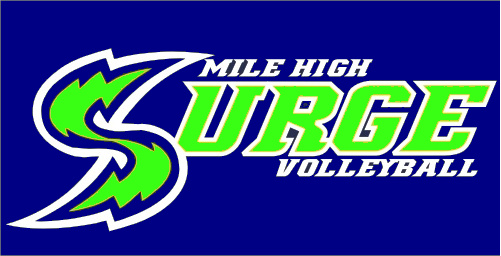 Mile High Surge Try Out Checklist__________Information Sheet__________Covid-19 Waiver__________RMR Spectator Code of Conduct__________Copy of Birth Certificate/Passport__________$20 Try Out Fee – Non-Refundable__________RMR Membership Card